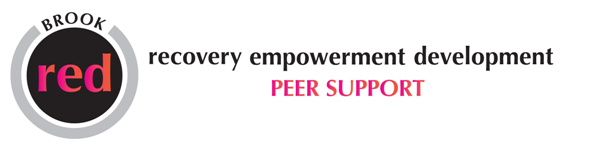 MINUTES OF BROOK RED ANNUAL GENERAL MEETING 2020Date:			17 December 2020Venue:			Brook RED – Norton StreetChair of meeting:  	Eschleigh Balzamo Minutes: 		Kristyn BagguleyTime:  		11.00amPresent:		Max Murphy, Blake Barber, Freyja Kelly, Simon Clough, Kahla Scott, Ryan Hachem, Clay Skeels, Leenore D Cruz, Tai M V. Katherine Wiki, Kira Millard, Samuel Walker, Stephanie Van Oyen, Bridget Macrae, Suzanne Heffernan, Scarlett Squires, Wayne Duncan, Jess Michel, Zoe Locke, Josh Wendt, Andrew Tolley, Bess Sviecka, Greg Gretton.Apologies:		Roderick Buchner, Nerida JohansonApproval of previous minutes of AGMMoved:  Rob Page 		Seconded: Michael RobinsonApproved: ConsenusReportsPresident – Nerida Johanson Treasurer – Rod Buchner (read by Kristyn Bagguley)Appointment of SRJ Walker Wayland as auditor for 2020/21Moved:  Nerida Johanson   	Seconded: Jim PetroffApproved: ConsensusPresentation of Financial Statements
Manager (Eschleigh Balzamo)
Board of Directors Nerida Johanson (President)Roderick Buchner (Treasurer)Leenore ReddySwetlana Sergienko.Tyneal HodgesGeneral BusinessNoneClose of meeting		Meeting closed at 12.30pm